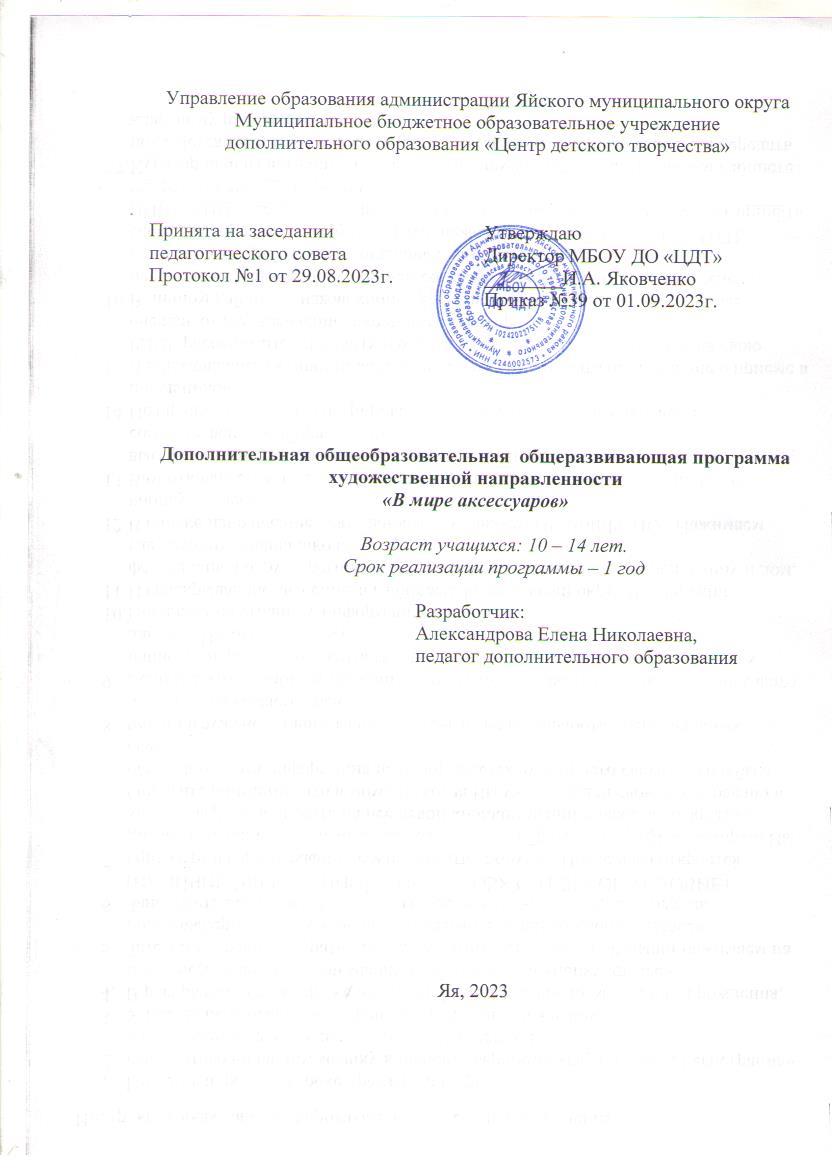 СодержаниеРАЗДЕЛ1.КОМПЛЕКСОСНОВНЫХХАРАКТЕРИСТИКПРОГРАММЫ	11.1.Пояснительная записка	31.2.Цель и задачи программы	61.3.Содержание программы	71.4.Планируемые результаты	10РАЗДЕЛ2.КОМПЛЕКС ОРГАНИЗАЦИОННО-ПЕДАГОГИЧЕСКИХ УСЛОВИЙ	122.1.Календарный учебный график	122.2.Условия реализации программы	162.3.Формы аттестации	162.4.Оценочные материалы	172.5.Методические материалы	172.6.Список литературы………………………………………………………..18РАЗДЕЛ 1.КОМПЛЕКСОСНОВНЫХХАРАКТЕРИСТИКПРОГРАММЫ1.1. Пояснительная запискаДополнительная общеобразовательная общеразвивающая  программа «В мире аксессуаров» относится к художественной направленности. Разработана программа в 2023 году.Нормативно-правовые документы, регламентирующие разработку и реализацию общеобразовательных общеразвивающих программ дополнительного образования: Федеральный закон  от  29.12.2012 № 273-ФЗ  (ред. от 08.12.2020)  «Об образовании в Российской Федерации» (с изм. и доп., вступ. в силу с 01.01.2021)Распоряжение Правительства Российской Федерации от 24.04.2015 № 729-р «Концепция развития дополнительного образования детей»Распоряжение Правительства Российской Федерации от 29 мая 2015 г. N 996-р «Стратегия развития воспитания в Российской Федерации на период до 2025 года»Приказ Министерства просвещения Российской Федерации от 09.11.2018 № 196 «Об утверждении Порядка организации и осуществления образовательной деятельности по дополнительным общеобразовательным программам»Приказ Министерства просвещения Российской Федерации от 03.09.2019 № 467 «Об утверждении Целевой модели развития региональных систем дополнительного образования детей»;Приказ Министерства  просвещения Российской Федерации от 30.09.2020 № 533 «О внесении изменений  в Порядок организации и осуществления образовательной деятельности по дополнительным общеобразовательным программам, утвержденный приказом Минпросвещения РФ от 09.11.2018 № 196».Постановление Главного государственного санитарного врача  Российской Федерации от 28.09.2020 № 28 «Об утверждении санитарных правил СП 2.4. 3648-20 «Санитарно-эпидемиологические требования  к организациям воспитания и обучения, отдыха и оздоровления детей и молодежи» Актуальность программы:Актуальность образовательной программы «В мире аксессуаров» состоит в том, что помимо своей эстетической направленности в создании различных аксессуаров, модной бижутерии, оригинальных открыток обучение по ней способствует развитию фантазии, дизайнерских и художественных способностей, формированию усидчивости, целеустремленности, трудолюбия, улучшению чувства художественного и эстетического вкуса при подборе аксессуаров к одежде. История аксессуаров насчитывает не одно столетие, ведь женщина во все времена старается быть не только сама красива, неотразима и привлекать восхищенные взоры противоположного пола, но и создавать вокруг себя красоту и уют и, конечно, аксессуары являются завершающим штрихом и женского образа, и интерьера. Стильные аксессуары и украшения способны разнообразить женский костюм и превратить его из повседневного в вечерний и наоборот.Дизайн – это образное проектирование того, чего еще нет и не было ни в природе, ни в культуре, но что могло бы возникнуть, произойти, быть построенным, изготовленным в ходе целенаправленной человеческой деятельности.Слово “дизайн” встречается повсеместно, можно говорить о дизайне стула, компьютера, школы, узора на ткани, коллекции одежды, ресторана, бутерброда, космической станции. Все изделия имеют свой дизайн. Таким образом, дизайн многолик. В разных сферах деятельности человека этот термин понимается по-разному. Он включает в себя и то, как выглядит изделие, и сам процесс проектирования – изготовления, который приводит к конечному результату.Аксессуары появились очень давно. На древнейших палеолитических стоянках археологи находят предметы, которые могли использоваться только в качестве украшений. И это означает, что украшения сопровождают человека на протяжении даже не тысячелетий, а десятков тысяч лет.Сегодня коллекции аксессуаров играют существенную роль в жизни любого модного бренда одежды; они позволяют дизайнерам создать законченный стиль. Кроме того, существуют отдельные бренды, которые занимаются исключительно изготовлением аксессуаров и постоянно нуждаются в специалистах, которые могут привнести новые идеи.Дизайнер аксессуаров — современная, высокодоходная профессия, активно набирающая обороты в России. В настоящее время данных специалистов не хватает, и многие дизайнеры в нашей стране получают данные навыки самостоятельно путем проб и ошибок.Содержание программы «Мир аксессуаров» нацелено на формирование творческой личности и воспитание духовно – нравственных качеств путем целенаправленного и организованного обучения.Эти и другие важные вопросы позволили создать данную программу.Значимость (обоснование актуальности программы) для конкретного региона. Программа соответствует региональным социально-экономическим и социокультурным потребностям и проблемам, на решение которых направлена программа. Ключевыми особенностями программы художественной направленности является,  направленность на ознакомление обучающихся с народными традициями, культурой, сложившейся в нашей многонациональной стране, а также изучение культурного национального наследия конкретного региона, это способствует формированию гражданской идентичности, национального самосознания подрастающего человека, гражданина своей страны. Программа предоставляет широкие возможности для публичной демонстрации обучающимися результатов своих творческих достижений через концерты, выставки, фестивали и конкурсы, от муниципальных, региональных, до федеральных и международных. Отличительные особенности программы: :«В мире аксессуаров» в том, что в процессе создания аксессуаров дети знакомятся с их историей возникновения, правилами выбора, технологиями изготовления, свойствами различных видов материалов, тем самым приобщаются к различным видам рукоделия и художественного творчества, осваивают их элементы, используют навыки в жизни.В программе  освещаются следующие основные разделы:композиция аксессуаровтехнология изготовления аксессуаровтенденции аксессуаровпроектная работаНовизна программы заключается в ее направленности на приоритетность достижения личностных результатов освоения программы средствами художественно-творческой деятельности, развитие общей культуры обучающихся, их мировоззрения, ценностно-смысловых установокв логике формирования социально значимых знаний, отношений и опыта в различных видах воспитывающей деятельности.Адресат программы.Программа адресована учащимся 10 – 14 лет, занятия по учебному плану проводятся 2 раза в неделю по 3 академических часа, с перерывом 10 минут после каждого часа занятий.При организации занятий и комплектовании групп учитывается возраст детей. Формы организации деятельности детей на занятиях: – групповые; – индивидуальные; – индивидуально – групповые и коллективно-творческое дело. Реализация программы осуществляется через комплекс теоретических и практических занятий, включающих: коллективные, групповые формы организации используются при объяснении теоретических тем, показа основных практических элементов. Индивидуально-групповые и индивидуальные формы организации используются при подготовке группы детей или одного воспитанника к мастер-классу, творческому отчету.Сроки реализации программы. 1 год обучения, содержание программы в соответствии с учебным планом рассчитана на 216 часов.Уровень программы – базовый.Особенности организации образовательного процесса осуществляется с учетом выбранных форм – традиционная, сетевая, модульная, с использованием ДОТ, с использованием электронного обучения.Форма обучения и режим занятий. Обучение в организациях, осуществляющих образовательную деятельность, осуществляется в очной, очно-заочной или заочной форме. Допускается сочетание различных форм (ФЗ ст.17, п.2,4)1.2. Цель и задачи программы.Исходя из этого, программа имеет цель – способствоватьразвитию творческого потенциала у каждого ребенка, стремления к самосовершенствованию и самореализации.    	В ходе достижения этой цели решаются следующие задачи:обучающие:развивать умения создавать свои собственные дизайнерские объекты, учить находить новое применение знакомым предметам, по – новому их оформлять и употреблять в быту. познакомить с историей возникновения и развития аксессуаров; способствовать овладению основными терминами и понятиями;обучить различным техникам создания аксессуаров (шитье, скручивание, склеивание деталей, оригами, стиль канзаши, плетение, вязания спицами и крючком); сформировать мастерство при работе с различными материалам, такими, как бумага, картон, ткани, ленты (атласные, трикотажные), канат, бусы, бисер, различные украшения (фурнитура), отходы производства (целлофан, бутылки, старые журналы, коробочки и. т.д.); сформировать навыки при работе с различными инструментами: иголка, шило, спицы, вязальный крючок, утюг, швейная машинка, клеевой пистолет, дырокол; развивающие:развитие творческих способностей учащихся путём реализации программы дополнительного образования; развитие кругозора, фантазии, любознательности; развитие кисти руки, мелкой моторики, глазомера, логического мышления, дизайнерских способностей; развитие усидчивости, целеустремленности, умения доводить начатое дело до конца;умение изменять свой имидж, разбираться в вопросах моды, ее стилях и направлениях; развитие у детей художественного вкуса и творческого потенциала уверенности в себе.воспитательные:формирование общей культуры личности, социальной адаптации детей и подростков общества; привитие морально-этических и волевых качеств, умений и навыков здорового образа жизни;раскрытие талантов и возможностей детей в досуговой деятельности; воспитание гражданственности, трудолюбия, уважения к правам и свободы человека, любви к окружающей природе, семье, родине; формирование чувства коллективизма, культуры поведения в обществе;воспитание любви к творчеству, уважения к творческимличностям, к их труду; воспитание любви к прекрасному и потребности в общении с прекрасным.1.3. Содержание программы1.3.1. Учебно-тематическийплан1.3.2. Содержание учебного планаРаздел IВведениеВводное занятие – 3 часаВведение в программу. Просмотр работ, изготовленных учащимися на занятиях. Правила поведения в кабинете, техника безопасности при выполнении работ, организация рабочего места. Инструменты и материалы необходимые при работе.Раздел IIКомпозиция аксессуаров – 9 часовТема – 2-4 История аксессуаров (3 ч.)Теоретическая часть:История аксессуаров от древности до наших дней;Аксессуары, как обереги;Бижутерия – вклад Коко Шанель.Внешние и внутренние аксессуары (3 ч.)Теоретическая частьПознакомимся с видами внешних и внутренних аксессуаров, их функциямиПрактическая частьВыполнение упражнений на закрепление материалаПодбор аксессуаров: законы, параметры, правила (9 ч.)Теоретическая частьТонкости подбора аксессуаров, законы и основные правила их подбора.Композиция костюма позволяет грамотно составить комплект из одежды, дополнить его аксессуарами и передать смысл всего образа.Практическая частьВыполнение упражнений на закрепление материала.Раздел IIIТехнология изготовления аксессуаров – 90 часовТема – 5 – 11Швейная машина и ее механизмы (3часа)Принцип работы швейной машины, подготовка ее к работе. Правила безопасной работы на швейной машине.Упражнения в работе на швейной машине, поставленной на холостой ход. Заправка верхней и нижней нитей. Наматывание нити на шпульку. Регулирование величины стежка.Виды машинных швов и строчек (9 часов).Стачной, двойной, запошивочный, обметочный, в подгибку швы.Выполнение швов на образцах тканей. Изготовление закрепки.Изготовление текстильного изделия (прихватка, наволочка) для отработки навыков шитья на швейной машине (9 часов). Выбор модели прихватки, наволочки; изготовление выкройки. Подбор ткани. Технология пошива изделия. Раскрой деталей изделия. Пошив изделия.Основы цвет ведения. Гармоничные цветовые сочетания в одежде. (6 часов). Основные характеристики и свойства цвета. Хроматические цвета. Ахроматические цвета. Цветовой кругЗарисовка эскизов разных цветовых сочетаний.Изготовление аксессуара – броши из ткани (9часов).Технологии изготовления брошей из текстильных материалов.Подбор ткани для броши. Выполнение эскиза броши и её изготовление.Головной убор как стильный аксессуар к одежде (21 час).Законы и основные правила подбора головных уборов к костюму. Технология изготовления головного убора. Изготовление выкройки, раскрой и пошив головного убора. Сумка как дополнение образа костюма (33 часа). Правила комбинирования сумочек с одеждой. Технология изготовления сумочки. Изготовление выкройки, раскрой и пошив сумочки.Раздел IVТенденции аксессуаровТема 12-13Тенденции современной моды. Знакомство с творчеством российских и зарубежных модельеров (3часа).Тенденции и направления современной моды «прет-а-порте» (силуэты, стили, формы, длина, линия талии, цвет, обувь, дополнения, отделка, прически, макияж). Зарубежные и российские показы коллекций одежды «прет-а-порте». Понятие «стиль в одежде». Творчество ведущих современных модельеров; ведущие Дома мод. Просмотр и обсуждение журналов мод и телепередач о моде, зарисовки моделей и модных элементов одежды.Особенности русского народного костюма (15 часов).Характерные черты русского народного костюма. Принципы использования народного костюма как источника вдохновения в моделировании. Декоративные элементы русского народного костюма.Просмотр иллюстраций русского народного костюма. Выявление характерных черт и конструктивных особенностей русского народного костюма. Зарисовка эскизов.Технологии изготовления аксессуаров, в том числе технологии изготовления браслетов, ободков, сумок, брошей из различных материалов. Изготовление аксессуаров. РАЗДЕЛ VТворческий проект (87 ч.)Тема 14-17Теоретическая часть (9ч.)Знакомство с проектной деятельностью, видами проектов и способами их реализации.Практическая часть (78ч.)Выполнение проектной работы.1.4. Планируемые результатыВ результате прохождения программного материала обучения, обучающиеся имеют представление о:основы композиции: понятие о пропорции и равновесии, симметрии и асимметрии;технологию изготовления аксессуаров;способы выявления и прогнозирования современных тенденций;художественные материалы и различные техники работы с ними, умелое их сочетание для реализации творческого замысла;технику безопасностимогут уметь:составлять композицию на заданную тему;создавать яркие, выразительные образы;фантазировать, самостоятельно создавать новые оригинальные образы;выявлять и прогнозировать современные тенденциимогут владетькультурой оформления своей работы.РАЗДЕЛ 2.КОМПЛЕК ОРГАНИЗАЦИОННО-ПЕДАГОГИЧЕСКИХУСЛОВИЙ2.1. Календарныйучебныйграфик на 2023-2024уч.год«В мире аксессуаров»Базовый уровень (216часов)2.2. Условия реализации программы:Материально-техническое обеспечение программы.	-помещение для занятий;-стол и стулья;-оформление кабинета для занятий;-необходимые инструменты и материалы для работы.Кадровое обеспечение. Для реализации данной дополнительной общеобразовательной общеразвивающей программы предусмотрен один специалист - педагог дополнительного образования.2.3. Формы аттестацииПредусматриваются различные формы подведения итогов реализации дополнительной образовательной программы:выставки;подготовка рекламных буклетов о проделанной работе;отзывы родителей учащихся на сайте учреждения;анкетирование учащихся и их родителей;выступление с проектами.2.4. Оценочные материалыВходной контроль проводится для учащихся в течение недели сначала изучения образовательной программы.Цель: выявление возможностей индивидуальных особенностей учащихся  в начале цикла обучения.Задачи:прогнозирование возможности успешного обучения на данном этапе; темпы обучения;Оценку дидактической и методической подготовленности.Методы проведения:Индивидуальная беседа;тестированиеанкетирование.Итоговая аттестация проводится в конце изучения образовательной программы.Цель: подведение итогов освоения образовательной программы.Задачи:анализ результатов обучения;анализ действий педагога.Методы проведения итоговой диагностики:творческие задания;тестированиевыставка работ.2.5. Методические материалыОписание форм и методов проведения занятийБольшую часть занятий по программе планируется осуществлять в форме группового обучения. Работа по программе основана на взаимопомощи, желании и стремлении добиваться мастерства. Содержание программы отвечает индивидуальным интересам учащихся, что дает возможность проводить работу по раскрытию способностей детей в швейном деле.При организации образовательного процесса учтены следующие принципы: системности, доступности, наглядности, свободного выбора, обратной связи. Особое внимание в работе с учащимися уделяется формированию практических умений и навыков, развитию самостоятельного подхода в выполнении той или иной работы.Формы организации образовательного процесса:групповые;индивидуальные.Формы проведения занятий:занятие;конкурсы;выставки;занятие-игра.Методы обучения:Словесные методы: ОбъяснениеРассказ. Демонстрационные методы:Показ готового изделия Показ приемов. Репродуктивный метод:Закрепление знаний при самостоятельной работе по технологическим картам и схемамСоставление эскиза будущей работыОтработка умений и навыковИгровые приемы:Составление композиций из предложенных элементов2.6 Список литературыМатериалы для обучающихся:Н.Е. Белякова «Изделия из бересты» КОРОНА принт 2006Дворниченко, Н.В. Украшения к одежде [Текст] / Н.В. Дворниченко. – Мин.: Полымя, 1987.- 80 с.История ремесел. Детская энциклопедия. – М., 2000Задворная Т.Д. Аранжировка цветов. – М., 1994.Золотницкий Н.Ф. Цветы в легендах и преданиях. – М.: Фирма «Т-Око», 1992.Клевенская Т.М., Панкратов В.П. Цветочная аранжировка. – М.: Агропромиздат, 1988.Максимук, А.М. Предметы интерьера, сувениры и украшения из природных материалов [Текст] / А.М.Максимук. - Р- н- Д.: ФЕНИКС, 2005.- 208с.Малахова, Е. Изготовление искусственных цветов [Учебный курс] / Е. Малахова. - Р-н- Д.: ФЕНИКС, 2000.- 20 с.В.В. Финягин «Изделия из бересты» АСТ «Астрель» Москва 2001Гульянц Э.К., Базик И.Я. Что можно сделать из природного материала. М.: Просвещение, 1991.Нагибина М.И. Природные дары для поделок и игры. Ярославль: Академия развития, 1997.Перевертень Г.И. Самоделки из разных материалов. М.: Просвещение, 1985.Филенко Ф.П. Поделки из природных материалов. М.: Просвещение, 1976.Список электронных ресурсов и литературыИстория декоративно-прикладного искусства http://3ys.ru/istoriya-dekorativno-prikladnogo- iskusstva/dekorativno-prikladnoe-iskusstvo.htmlДекоративно-прикладное искусство http://www.twirpx.com/files/art/dpi/Декоративно-прикладное искусство http://artsociety.ru/index.php?topic=216.0Декоративно-прикладное  искусство http://school.xvatit.com/index.phpОсобенности преподавания декоративно-прикладного искусства http://www.prosv.ru/ebooks/goryaeva_prikladnoe_isskustvo/02.htmХудожественная энциклопедия http://enc-dic.com/enc_art/Dekorativno-prikladnoe-iskusstvo-4124/Культурология http://magref.ru/dekorativno-prikladnoe-iskusstvo/Дизайн http://www.excentrika.ru/designМатериалы для педагоговАлексеев С.С. О цвете и красках. – М.:Искусство. 2004Яковлева Е.А. Психологические условия развития творческого потенциала у детей школьного возраста. Вопросы психологии, 1994.Буткевич Л. История  орнамента: Учебное  пособие  для  студ. высших педагогических учебных заведений.  ВЛАДОС, 2010 г. – 275 стр.Гришина Н. В. Развиваем творческие способности. Поделки из ткани, ниток, пуговиц. – М.: ОНИКС, 2008.Елисеева, А. В. Скрапбукинг / А. В. Елисеева.  –Минск :Харвест, 2012. – 160 с. Иванов Д. А и др. Компетентностный подход в образовании. Проблемы, понятия, инструментарий: Учебно-методическое пособие. – М.: АПК и ППРО, 2005. С.11-16.Кошаев В. Б. Декоративно прикладное искусство: Понятия. Этапы развития. Учебное пособие. – М.: Владос, 2014. – 112с.Критерии эффективности реализации образовательных программ дополнительного образования детей в контексте компетентностного подхода. Учебно-методическое пособие / Под редакцией Н. Ф. Радионовой и др. СПб: Издательство ГОУ «СПб ГДТЮ», 2005. – 104 с.Логвиненко Г. М. Декоративная композиция. – М.: Владос, 2000.Методика руководства студией декоративно-прикладного творчества [Электронный ресурс] : учебно-методическое пособие направление подготовки "Народная художественная культура", направленность (профиль) "Руководство студией декоративно-прикладного творчества" квалификация выпускника - бакалавр / [авт.-сост. Н. А. Гекман] ; Алтайский гос. ин-т культуры, aак. худож. творчества, rаф. худож. культуры и декоративно-прикладного творчества.  –Барнаул : АГИК, 2016. – 119 с. -  URL:	https://icdlib.nspu.ru/view/icdlib/7187/read.php.  Милованова Г. П.,  Овчинникова О. В. //Диагностика уровня сформированности навыков рисования // Дополнительное образование. – 2012. –№ 7. –С. . 49–51.Неменский Б.М. Программа по изобразительному искусству/Под рук. Б.М.Неменского – М.: Мин. обр., 2008 – 130 с.Тина Саттон, Брайз Вилен. Гармония цвета. Полное руководство по созданию цветовых комбинаций. – М.: ROCKPORT, 2014 г. –215 стр. Тукаева Л. А., Теплинская О. А. Аппликация и коллаж. Новые идеи, разнообразные материалы, полезные советы. – М.: Академия развития, 2010.Шейко И. В.Теория и история народного декоративно-прикладного творчества : учебное пособие для специальностей "Народное художественное творчество" / И. В. Шейко ; Новосиб. гос. пед. ун-т, фак. культуры и доп. образования, каф. народной худож. культуры.  - Новосибирск : Агро-Сибирь, 2007. - 103 с. Доступна эл. версия в ЭБС НГПУ. - Режим доступа:https://lib.nspu.ru/views/library/291/read.php Библиографический список. Федеральный закон  от  29.12.2012 № 273-ФЗ  (ред. от 08.12.2020)  «Об образовании в Российской Федерации» (с изм. и доп., вступ. в силу с 01.01.2021) [Электронный ресурс] // Консультант Плюс http://www.consultant.ru/document/cons_doc_LAW_140174/ . Распоряжение Правительства Российской Федерации от 24.04.2015 № 729-р «Концепция развития дополнительного образования детей» [Электронный ресурс] // Консультант Плюс http://www.consultant.ru/document/cons_doc_LAW_168200/Распоряжение Правительства Российской Федерации от 29 мая 2015 г. N 996-р «Стратегия развития воспитания в Российской Федерации на период до 2025 года» [Электронный ресурс] // Консультант Плюс http://www.consultant.ru/document/cons_doc_LAW_180402/Приказ Министерства просвещения Российской Федерации от 09.11.2018 № 196 «Об утверждении Порядка организации и осуществления образовательной деятельности по дополнительным общеобразовательным программам» [Электронный ресурс] // Консультант Плюс http://www.consultant.ru/document/cons_doc_LAW_312366/Приказ Министерства просвещения Российской Федерации от 03.09.2019 № 467 «Об утверждении Целевой модели развития региональных систем дополнительного образования детей» [Электронный ресурс] // Консультант Плюс http://www.consultant.ru/document/cons_doc_LAW_339668/Приказ  Министерства  просвещения Российской Федерации от 30.09.2020 № 533 «О внесении изменений  в Порядок организации и осуществления образовательной деятельности по дополнительным общеобразовательным программам, утвержденный приказом Минпросвещения РФ от 09.11.2018 № 196» [Электронный ресурс] // Законы, кодексы и нормативно-правовые акты Российской Федерации https://legalacts.ru/doc/prikaz-minprosveshchenija-rossii-ot-30092020-n-533-o-vnesenii/Постановление Главного государственного санитарного врача  Российской Федерации от 28.09.2020 № 28 «Об утверждении санитарных правил СП 2.4. 3648-20 «Санитарно-эпидемиологические требования  к организациям воспитания и обучения, отдыха и оздоровления детей и молодежи» [Электронный ресурс] // Гаран.РУhttps://www.garant.ru/products/ipo/prime/doc/74993644/Методические рекомендации по проектированию дополнительных общеразвивающих программ (включая разноуровневые программы) (разработанные Министерством образования и науки России совместно с ГАОУ ВО МГПУ, ФГАУ ФИРО, АНО ДПО «Открытое образование», 2015 г.) (письмо   Министерства образования и науки РФ  от 18.11.2015  № 09-3242) [Электронный ресурс] // Законы, кодексы и нормативно-правовые акты Российской Федерации https://legalacts.ru/doc/pismo-minobrnauki-rossii-ot-18112015-n-09-3242-o-napravlenii/Арсеньева, Т.Н. Теоретико-практические основания развития школьного добровольческого движения [Текст] / Т.Н. Арсеньева, В.А Зотова, Д.Д. Маслова, Д.Е. Покровский, А.С. Федорова. – М. Из-во…, 2018. – 209 с. https://disk.yandex.ru/i/y9Vht3BBXe0cAQБелорыбкина, Е.А Методическое пособие «РДШ» в школе. [Текст] / Е.А. Белорыбкина, Б.Н. Головин, И.А. Горбенко, А.А. Гусев, Н.Н. Долина., Д.В. Епов, Е.А. Леванова, З.И. Петрина, Т.В. Пушкарева, А.С. Прутченков, Е.Г. Родионова, М.В. Телушкин, И.И. Фришман– Москва: ООГДЮО «Российское движение школьников», 2018. – 76 с. https://rdsh.education/media/redactor/Методическое_пособие_«РДШ»_в_школе.pdfПреображенская, А. В. Технологии мотивации специалистов в области воспитания к социально-значимой деятельности [Текст] : учебно-методическое пособие /, А.В. Преображенская, Е. А. Леванова, Л. Ю. Бондарева, О. С. Пашук, Е. В. Сухушина, А. А. Толкачев. – Москва : РУДН, 2019. – 44 с. : ил. https://rdsh.education/media/catalog/2020/05/96c68309-ceb0-477e-b6fb-a36758085d28.pdf№ п\пТемаКоличествочасов всегоТеорияПрактикаIВводное занятие330II Композиция аксессуараII Композиция аксессуараII Композиция аксессуараII Композиция аксессуараII Композиция аксессуара2.1История аксессуаров3302.2Внешние и внутренние аксессуары3302.3Подбор аксессуаров936Итого по разделу1596III Технология изготовления аксессуаровIII Технология изготовления аксессуаровIII Технология изготовления аксессуаровIII Технология изготовления аксессуаровIII Технология изготовления аксессуаров3.1Швейная машина и ее механизмы3033.2Виды машинных швов и строчек.9363.3Изготовление текстильного изделия (прихватка, наволочка) для отработки навыков шитья на швейной машине.9183.4Основы цветоведения. Гармоничные цветовые сочетания в одежде.6333.5Изготовление аксессуара – броши из ткани.9363.6Головной убор как стильный аксессуар к одежде.213183.7Сумка как дополнение образа костюма.33627Итого по разделу901971IV Тенденции аксессуаровIV Тенденции аксессуаровIV Тенденции аксессуаровIV Тенденции аксессуаровIV Тенденции аксессуаров4.1Тенденции современной моды. Знакомство с творчеством российских и зарубежных модельеров 3304.2Особенности русского народного костюма15312Итого по разделу18612V Творческий проектV Творческий проектV Творческий проектV Творческий проектV Творческий проект5.1Участие детей в подготовке и оформлении выставочных работ.9095.2Знакомство с проектной деятельностью, видами проектов и способами их реализации.9365.3Выполнение проектной работы606545.4Работа с хореографом909Итого по разделу87978Итоговое занятие330Итого216501663Наименование темытеорияпрактикавсегоФормы контроляСентябрь(8)Сентябрь(8)Сентябрь(8)Сентябрь(8)Сентябрь(8)Сентябрь(8)1Вводное занятие303Беседа2История аксессуаров303Практическаяработа3Внешние и внутренние аксессуары303Практическаяработа4Подбор аксессуаров333Практическаяработа5Подбор аксессуаров033Практическая работа6Подбор аксессуаров033Практическаяработа7Швейная машина и ее механизмы033Практическаяработа8Виды машинных швов и строчек303ПрактическаяработаОктябрь (8)Октябрь (8)Октябрь (8)Октябрь (8)Октябрь (8)Октябрь (8)9Виды машинных швов и строчек033Практическая работа10Виды машинных швов и строчек033Практическая работа11Изготовление текстильного изделия (прихватка, наволочка) для отработки навыков шитья на швейной машине.123Практическая работа Выставкаработ12Изготовление текстильного изделия (прихватка, наволочка) для отработки навыков шитья на швейной машине.033Практическаяработа13Изготовление текстильного изделия (прихватка, наволочка) для отработки навыков шитья на швейной машине.033Практическаяработа14Основы цветоведения. Гармоничные цветовые сочетания в одежде.303Беседа15Основы цветоведения. Гармоничные цветовые сочетания в одежде.033Практическая работа16Изготовление аксессуара – броши из ткани.303Практическая работаНоябрь (10)Ноябрь (10)Ноябрь (10)Ноябрь (10)Ноябрь (10)Ноябрь (10)17Изготовление аксессуара – броши из ткани.033Практическая работа18Изготовление аксессуара – броши из ткани.033Практическая работа19Головной убор как стильный аксессуар к одежде.303Беседа20Головной убор как стильный аксессуар к одежде.033Практическая работа21Головной убор как стильный аксессуар к одежде.033Практическая работа22Головной убор как стильный аксессуар к одежде.033Практическая работа23Головной убор как стильный аксессуар к одежде.033Практическая работа24Головной убор как стильный аксессуар к одежде.033Практическая работа25Головной убор как стильный аксессуар к одежде.033Практическая работа26Сумка как дополнение образа костюма.Практическая работаДекабрь (8)Декабрь (8)Декабрь (8)Декабрь (8)Декабрь (8)Декабрь (8)27Сумка как дополнение образа костюма.303Практическая работа28Сумка как дополнение образа костюма.303Практическая работа29Сумка как дополнение образа костюма.033Практическая работа30Сумка как дополнение образа костюма.033Практическая работа31Сумка как дополнение образа костюма.033Практическая работа32Сумка как дополнение образа костюма.033Практическая работа33Сумка как дополнение образа костюма.033Практическая работа34Сумка как дополнение образа костюма.033Практическая работаЯнварь  (8)Январь  (8)Январь  (8)Январь  (8)Январь  (8)Январь  (8)35Сумка как дополнение образа костюма.033Практическая работа36Сумка как дополнение образа костюма.033Практическая работа37Тенденции современной моды. Знакомство с творчеством российских и зарубежных модельеров303Беседа38Особенности русского народного костюма303Беседа39Особенности русского народного костюма033Практическая работа40Особенности русского народного костюма033Практическая работа41Особенности русского народного костюма033Практическая работа42Особенности русского народного костюма033Практическая работаФевраль(8)Февраль(8)Февраль(8)Февраль(8)Февраль(8)Февраль(8)43Участие детей в подготовке и оформлении выставочных работ.303Выставка 44Участие детей в подготовке и оформлении выставочных работ.303Выставка 45Участие детей в подготовке и оформлении выставочных работ.303Выставка 46Знакомство с проектной деятельностью, видами проектов и способами их реализации.303Беседа47Знакомство с проектной деятельностью, видами проектов и способами их реализации.033Проект48Знакомство с проектной деятельностью, видами проектов и способами их реализации.033Проект49Выполнение проектной работы303Беседа50Выполнение проектной работы303Подбор материалаМарт(8)Март(8)Март(8)Март(8)Март(8)Март(8)51Выполнение проектной работы033Практическая работа52Выполнение проектной работы033Практическая работа53Выполнение проектной работы033Практическая работа54Выполнение проектной работы033Практическая работа55Выполнение проектной работы033Практическая работа56Выполнение проектной работы033Практическая работа57Выполнение проектной работы033Практическая работа58Выполнение проектной работы033Практическая работаАпрель(8)Апрель(8)Апрель(8)Апрель(8)Апрель(8)Апрель(8)59Выполнение проектной работы033Практическая работа60Выполнение проектной работы033Практическая работа61Выполнение проектной работы033Практическая работа62Выполнение проектной работы033Практическая работа63Выполнение проектной работы033Практическая работа64Выполнение проектной работы033Практическая работа65Выполнение проектной работы033Практическая работа66Выполнение проектной работы033Практическая работаМай (6)Май (6)Май (6)Май (6)Май (6)Май (6)67Выполнение проектной работы033Практическая работа68Выполнение проектной работы033Практическая работа69Работа с хореографом033Практическая работа70Работа с хореографом033Постановка номера71Работа с хореографом033Постановка номера72Итоговое занятие 300Выступление 